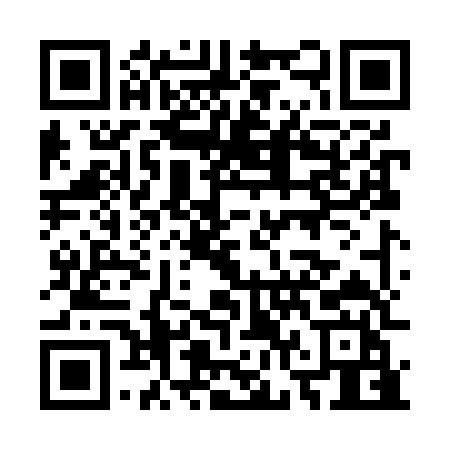 Prayer times for Altensalzkoth, GermanyWed 1 May 2024 - Fri 31 May 2024High Latitude Method: Angle Based RulePrayer Calculation Method: Muslim World LeagueAsar Calculation Method: ShafiPrayer times provided by https://www.salahtimes.comDateDayFajrSunriseDhuhrAsrMaghribIsha1Wed3:075:471:175:218:4811:152Thu3:045:451:175:228:4911:193Fri3:035:431:175:228:5111:224Sat3:035:411:165:238:5311:225Sun3:025:391:165:248:5411:236Mon3:015:371:165:248:5611:247Tue3:005:351:165:258:5811:258Wed2:595:341:165:269:0011:259Thu2:595:321:165:269:0111:2610Fri2:585:301:165:279:0311:2711Sat2:575:281:165:289:0511:2712Sun2:575:271:165:289:0611:2813Mon2:565:251:165:299:0811:2914Tue2:555:241:165:309:0911:2915Wed2:555:221:165:309:1111:3016Thu2:545:201:165:319:1311:3117Fri2:535:191:165:329:1411:3118Sat2:535:171:165:329:1611:3219Sun2:525:161:165:339:1711:3320Mon2:525:151:165:339:1911:3321Tue2:515:131:165:349:2011:3422Wed2:515:121:165:359:2211:3523Thu2:505:111:165:359:2311:3524Fri2:505:091:175:369:2411:3625Sat2:505:081:175:369:2611:3726Sun2:495:071:175:379:2711:3727Mon2:495:061:175:379:2811:3828Tue2:485:051:175:389:3011:3929Wed2:485:041:175:389:3111:3930Thu2:485:031:175:399:3211:4031Fri2:475:021:175:399:3311:40